The Problem   Use a table or list to help you work out this problem. Remember to show your working out.                             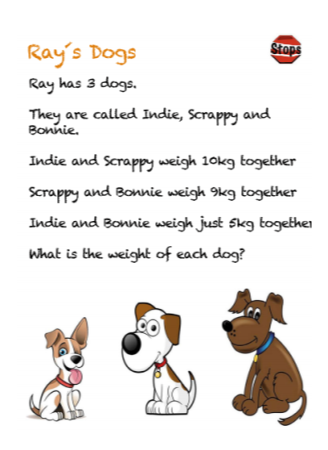 